...Flipgrid bietet Lehrpersonen die Möglichkeit, von allen Schüler*innen Videoantworten und/ oder -botschaften zu gestellten Antworten zu erhalten und ist dabei Social-Media- und  Lernplattform in einem.Die App bietet eine große Vielfalt an Einsatzmöglichkeiten:Lehrpersonen können die zur Verfügung stehende Redezeit für alle Lernenden definieren. Die Schüler*innen können ihre Antwort überdenken, in Ruhe vorbereiten, individuell und kooperativ üben. Zudem können die Aufnahmen bearbeitet und geschnitten werden. Auch eigene Bild-/ Videoaufnahmen können integriert, (weiter) bearbeitet und veröffentlicht werden. Um einzelne Videoinhalte allenfalls unkenntlich zu machen, stehen verschiedene Filter und Stickers zur Verfügung. Auf diese Weise lässt sich die digitale Präsentation im Plenum umfassend vorbereiten.Alle Beiträge der Lernenden lassen sich in Ruhe betrachten, um sich anschließend gegenseitig ein lernwirksames, motivierendes Feedback geben zu können. Eines der Hauptargumente für Flipgrid ist zudem seine Benutzerfreundlichkeit…. Aus : Flipgrid – IQES (iqesonline.net)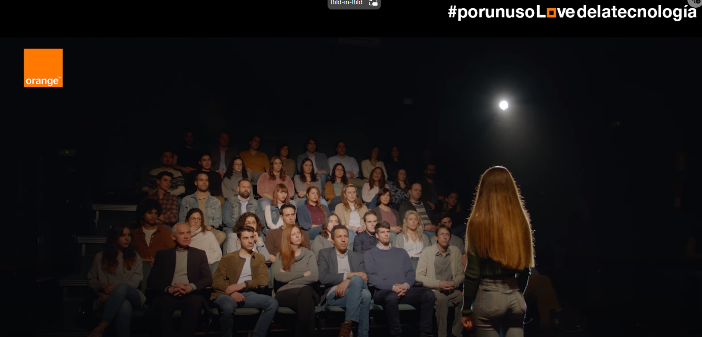 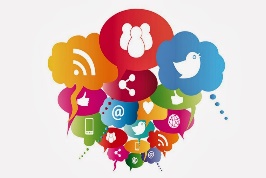 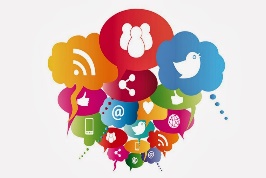 Tema: Nuevas tecnologías/redes socialesPreparación para el profe: Crear una cuenta (gratuita) de Flip y crear un “topic” nuevo.  – crear un enlace para los alumnos. Tarea 1: Ver el vídeo y tomar apuntes   Tu vida en las redes sociales tiene público - YouTube¿Cómo se llama la chica y cuántos años tiene? ¿Dónde tiene lugar la “entrevista”? ¿Cómo se desarrolla la entrevista? Tarea 2 (trabajo en grupos de 3 personas): hablar sobre el contenido del vídeoTarea 3: ¿y vosotros?  (Vocabulario útil: Las redes sociales) Intercambiad vuestros hábitos “digitales” - ¿En qué redes sociales navegáis? (verbo útil: soler)  Intercambiad vuestras experiencias positivas, pero también negativas (anécdota en indefinido) Comparad vuestras 3 aplicaciones favoritas: ¿para qué sirven? – ¿para qué no? Tarea 4  (Trabajo individual)Entra en “flip” a través del enlace (link) – entra con la dirección - email de tu institutoHaz una presentación sobre las nuevas tecnologías y las redes sociales ¿Cuáles son “las nuevas tecnologías” y “las redes sociales”? – Nombra las más importantes¿Qué ventajas ofrecen a los usuarios? ¿Qué ventajas ves para ti mismo/a? ¿Cuál fue para ti la innovación más importante de los últimos dos años? (también en el contexto escolar) Analiza / nombra los riesgos y problemas con los que se ve enfrentado el mundo y sobre todo los jóvenes con las redes socialesDa consejos cómo se puede mantener un “uso responsable” con las nuevas tecnologías y las redes socialesVocabulario: Las redes socialesKompetenzenMündliche InteraktionNiveauA2 / B1 ThemenbereicheSoziale Netzwerke, neue TechnologienMethodenGruppenarbeit, Einzelarbeit (Präsentation via Flip) Zeitbedarf2 UnterrichtseinheitenEingangsvoraus-setzungenS/S verfügen über ausreichend Vorkenntnisse, um eine Person, Situationen und Emotionen zu beschreiben. (Gegenwart und Vergangenheit) MaterialienFotokopien, mobiles Endgerät, Konto bei FlipQuellenVideo Youtube Tu vida en las redes sociales tiene público - YouTubeFlip  Wie Flip funktioniert, wie man mit dem Erstellen von Videos beginnt und vieles mehr!IDEAL Tutorial: Flipgrid (Deutsch) - YouTube – TutorialFlipgrid – IQES (iqesonline.net)Details zur AufgabeHörverstehen, sich über ein Video und dessen Verlauf austauschen, Ideen- und Erfahrungsaustausch zum Thema soziale Medien, Erarbeitung einer Präsentation zum Thema über Flipgridla red socialdas soziale Netzwerkabrir una cuentasich registrieren, ein Konto erstellenla contraseñadas Passwortiniciar sesiónanmeldencomunicarsekommunizierencompartirteilenla solicitud de amistaddie Freundschaftsanfrageel perfildas Profilla foto de perfildas Profilfotoestar conectadoin Kontakt sein, verbunden seinsubir algoetwas uploadenbajar algoetwas downloadenel usuarioder User, der Nutzerel eventoder Event, die Veranstaltungel postder Postel comentarioder Kommentardarle “me gusta”“gefällt mir” drückenhacer clic enetwas anklickenel estadoder Statusel tweetder Tweetel seguidorder Followerel contactoder Kontaktetiquetar a alguienjemanden markieren, taggenel acosodas Bedrängen, das Bullyingel mobbing en la reddas Ciber-Mobbingla aplicacióndie App, die Anwendungla plataformadie Plattformespiar a alguienjemanden ausspionieren, stalkenpublicar algoetwas postenrevelar algoetwas preisgeben